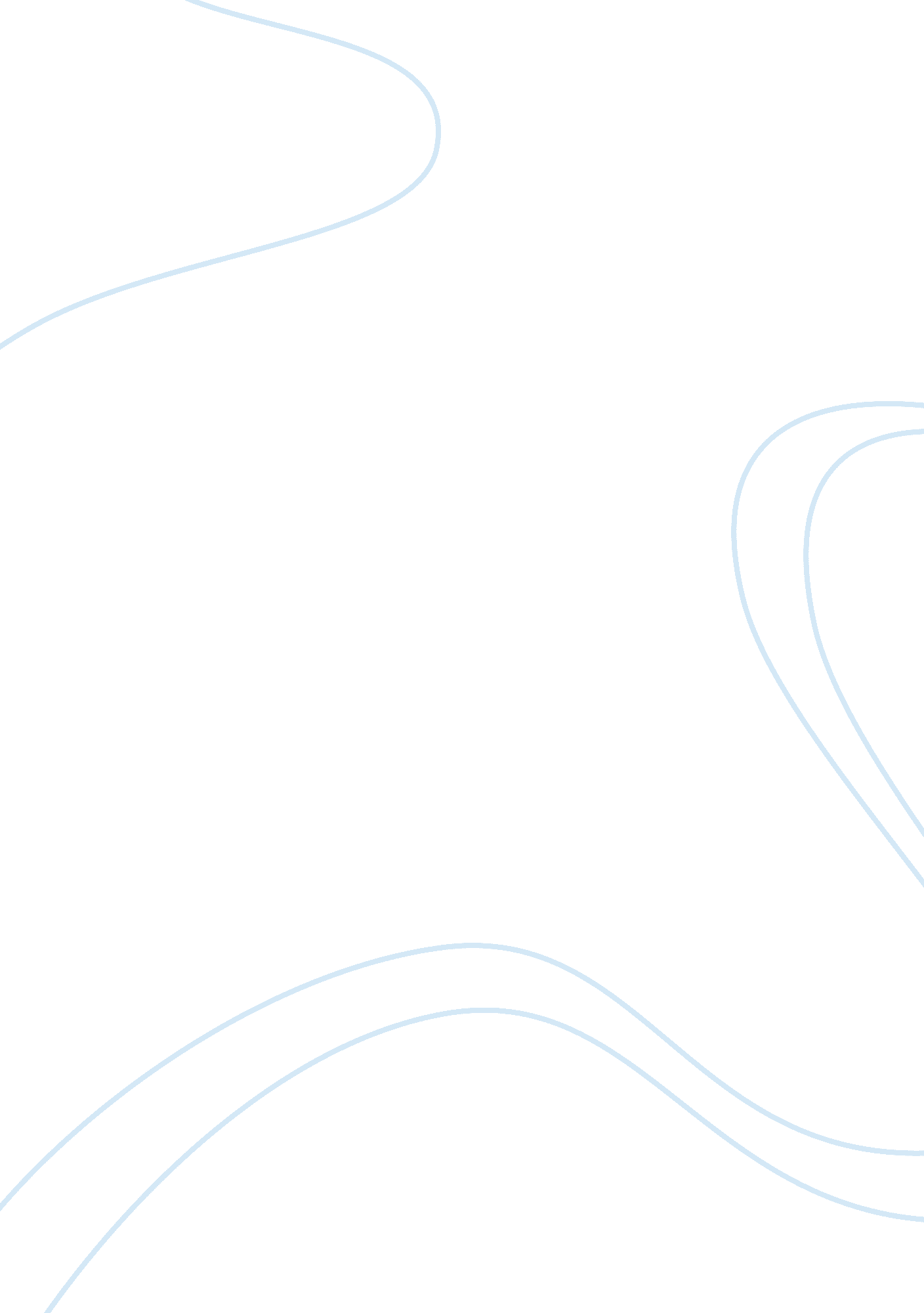 Inventory system thesis essay sampleScience, Agriculture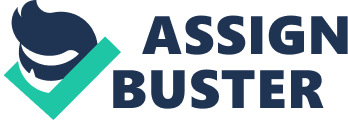 Agriculture plays a big role in the economy of Quezon Province, the land of coconuts. The province has rich land that the natives and investors use for crops and livestock. The land so rich that it produces spick and span crops like rice, corn, bananas, mangoes and different vegetables. The province is not only blessed with land but with aquatic resources as well. Due to the abundance of resources in land and water, most of the natives in the rural areas of Quezon province support themselves through livelihood which concerns agriculture. Today, agricultural technology is widely used in Quezon province to improve its products. This triggered the birth of local agricultural supply shops. There are varied types of products that the said shops offer, products like seeds, fertilizers, pesticides, feeds, animal medicine and other tools used in agriculture. These products help the crops and the livestock grow in many ways possible like supplying them with nutrients and preventing pests and diseases. Inventory control requires the tracking of all parts and materials purchased, products processed, and products stored and ready for shipment. Having a sophisticated tracking system alone does not improve your bottom line, it is how you use the information that your system provides. The agricultural supply shop should have an efficient inventory system for the sake of those who are depending on their products. If managed properly, this could result to increased customer service levels. It can reduce the inventory investment and controlling the administration costs within the business. Background of the Study Parungao Agricultural Supply is located in Sariaya, Quezon. They sell different kind of fertilizer, seeds, insecticides and material that are needed in planting. Having a large and many stocks is very hard to find for a store owner and very hard to locate. A inventory system helps a store owner to locate products in a easy way and more faster. Inventory system is the method of arranging and separating products in to their usage and name. Parungao Agricultural Supply is using a manual inventory system. Having a manual inventory system is very hard because you are just using a pen and a paper to write the entire product that you have in your store. Now day’s business owners are using inventory system to make their work faster and easier. By just encoding all the products into a computer every product that you are looking for is just one click away. The Parungao Agricultural Supply was having difficulty into their inventory system. They are experiencing difficulties in locating products and they are experiencing a bit slower in locating products. We decided to teach them this method so they can work easier and faster. Due to the reason stated above, the researchers decided to choose this business to help them in upgrading their inventory system and to help them to make their work faster and convenient. We see the difficulties that they are experiencing in using manual inventory system therefore we decided to help them and teach them the quickest and easiest way to have a good inventory system. 